Annual Calendar Overview for Parents 2022-2023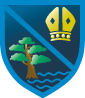 Please note that the dates above are set on the understanding that some may change for practical reasons. If that is the case we will communicate this in advance. Dates that are yet to be confirmed (tbc) will be shared as soon as we are able to do so. Term 11.9.22-21.10.22Term 231.10.22-16.12.22Term 33.1.23-10.2.23Term 420.2.23-31.3.23Term 517.4.23-26.5.23Term 65.6.23-21.7.23INSET Days1st, 2nd September 2023(Refurbishment Days)31st October 20223rd January 202331st March 202326th May 20235th June 2023Key EventsMeet the Hub w/b 12.9.22Reading Workshops Y1-6 w/b 20.9.22Rec Phonics Workshops 20/22.9.22Sponsored Walk 23.9.22FGB 1 – 26.9.22Harvest 1.10.22Curriculum Evening presentation 5.10.22Diwali 24.10.22SEN Parent Event 1 (tbc)Hub shared learning 1 w/b 17.10.22Fireworks 4.11.22Remembrance Day 11.11.22Anti-bullying week 14.11.22Learning Meetings 1 14-25.11.22Children in Need 18.11.22School Photos – Individual 28.11.22 Christmas Trail 28.11.22Explorers Performance29/30.11.22 FGB 2 (inc AGM) – 5.12.22Discoverers (Y1&2) Performance6/7.12.22Carol Service 14.12.22Christmas Fair 4.12.22Start of Hanukkah 18.12.22Hub shared learning 2 (Y3-6) w/b 12.12.22Neurodiversity Day (tbc)Chinese New Year 22.1.23FGB 3 23.1.23Safer Internet Day 8.2.23Hub shared learning 3 w/b 6.2.23Shrove Tuesday/ St David’s Day 1.3.23 World Book Day 2.3.23Science Week w/b 13.3.23FGB 4 (Gov’s Day) -13.3.23Comic Relief 18.3.23Fairtrade Fortnight 21.3.23Inventors (Y3 & 4) Easter Performance 22 & 23.3.23Hub shared learning 4 (Yr R-2/ 5&6) w/b 27.3.23 Easter Church Service 29.3.23 Y5 - Bikeability (tbc)(Bank Holiday – 3.5.23)Swimming (Yr 3) – All termSATs Year 2 – May (tbc)SATs Year 6 W/b 8.5.23FGB 5 – 8.5.23RSE/ Jigsaw Parent consultation 12.5.23Y6 Charity Day 19.5.23SEN Parent Event 3 (tbc)Hub shared learning 5w/b 22.5.23Rec Induction – All termClass Photos 16.6.23Swimming Top up – All termLearning Meetings 212-23.6.23Year 6 camp 19.6.23New Reception parent evening 28.6.23Wrong trousers Day 30.6.23Summer Fayre 1.7.23KS1&2 Sports Day 3/5.7.23Whole School Transition 7/14.7.23Innovators (Y5&6) Performance 12/13.7.23 Y6 Leavers 18.7.23Transition Parent sessions (Yr R-5) 14.7.23